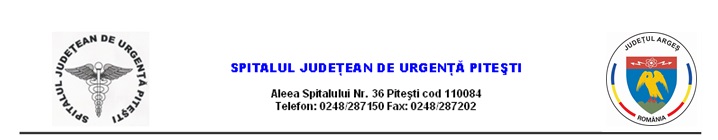 Protocol informare părinte/tutore/persoană împuternicită legal pentru prelucrarea datelor cu caracter personal ale minorilor sub 16 ani sau persoanelor fără discernămant  Notă de informare părinte/tutore/persoană împuternicită legal pentru prelucrarea datelor cu caracter personal ale minorilor sub 16 ani sau persoanelor fără discernămant  În cursul furnizării serviciilor medicale, Spitalul Județean de Urgență Pitesti, cu sediul în orașul Pitesti, strada Aleea Spitalului, nr. 36, Jud. Arges, are acces la anumite date cu caracter personal aparţinând pacienţilor/ aparţinătorilor ("dumneavoastră" sau "ale dumneavoastră"), datele cu caracter personal furnizate de dumneavoastră, constand în: nume-prenume, CNP, domiciliul, adresă e-mail, telefon, anamneză/istoric medical sau orice alte date importante așa cum sunt definite prin Regulamentul adoptat la nivelul Parlamentului European și al Consiliului Uniunii Europene sub nr. 2016/679 ;   Datele cu caracter personal sunt informaţiile care fie identifică, fie permit identificarea.  Această notă de informare privind protecţia datelor cu caracter personal este redactată în conformitate cu Legea nr. 677/2001 pentru protecţia persoanelor cu privire la prelucrarea datelor cu caracter personal şi libera circulaţie a acestor date, cu modificările şi completările ulterioare, în scopul de a vă furniza informaţii cu privire la modul în care datele dumneavoastră cu caracter personal sunt prelucrate. În calitate de operator de date, Spitalul Județean de Urgență Pitesti, acordând asistenţă medicală de specialitate în teritoriu, colectează şi prelucrează datele dumneavoastră cu caracter personal: - în scopul îndeplinirii atribuţiilor legale ce îi revin conform legii, respectiv în scopuri de medicină preventivă, de stabilire a diagnosticelor medicale, de administrare a unor îngrijiri sau tratamente medicale pentru persoana vizată ori de gestionare a serviciilor de sănătate care acţionează în interesul persoanei vizate, cu respectarea prevederilor legislației specifice: Legii nr. 95/2006, Legii drepturilor pacientului nr. 46/2003, Ordinului nr. 1501 /2016 privind aprobarea implementării mecanismului de feedback al pacientului în spitalele publice respectiv a atuturor actelor normative incidente.  Temeiul juridic al  prelucrării datelor cu caracter personal: îndeplinirea scopurilor menţionate mai sus, furnizarea de servicii medicale ca unitate sanitară de utilitate publică, executarea obligațiilor profesionale/legale; "Date privind sănătatea" înseamnă în sensul Regulamentului date cu caracter personal legate de sănătatea fizică a unei persoane fizice, inclusiv prestarea de servicii de asistenţă medicală, care dezvăluie informaţii despre starea de sănătate a acesteia.  Furnizarea datelor pe care vi le solicităm este necesară pentru îndeplinirea scopurilor menţionate mai sus, iar refuzul furnizării acestor date poate duce la dificultăţi în ceea ce privește organizarea şi furnizarea serviciilor medicale către dumneavoastră de la nivelul Spitalul Județean de Urgență Pitesti.           Parte din datele cu caracter   personal sau toate pot fi dezvăluite: dumneavoastră şi persoanelor juridice care prelucrează date pe seama operatorului, Direcției Județene de Sănătate Publică și Casei Județene de Asigurări de Sănătate strict în scopuri de medicină preventivă și în scop statistic, organelor competente pe bază de solicitare expresă (organe de cercetare, instanțe judecătorești, comisii de specialitate).            Reiterăm faptul că prelucrarea este necesară în scopuri de medicină preventivă, de stabilire a diagnosticelor medicale, de administrare a unor îngrijiri sau tratamente medicale pentru persoana vizată ori de gestionare a serviciilor de sănătate care acţionează în interesul persoanei vizate, fiind efectuată de către ori sub supravegherea unui cadru medical supus secretului profesional sau de către ori sub supravegherea unei alte persoane din cadrul Spitalul Județean de Urgență Pitesti supuse unei obligaţii echivalente în ceea ce priveşte secretul profesional și principiile confidențialității.           Pe viitor, datele dumneavoastră de contact ne permit să vă ținem la curent cu activitatea noastră.               În cazul în care nu doriți aceasta, bifați  NU □               Vă informăm totodată: - Datele cu caracter personal privind starea de sănătate (date sensibile conform Legii nr. 677/2001 și a Regulamentului) sunt protejate conform regulilor stabilite de lege în domeniul drepturilor pacientului şi prelucrarea acestor date este permisă cu condiţia respectării confidențialității și a secretului profesional. - că beneficiați de dreptul la informare și acces, de rectificare sau ștergere a datelor, dreptul la restricționarea prelucrării, dreptul la portabilitatea datelor, dreptul la opoziție și dreptul de a nu fi supus unei decizii individuale. Aveți dreptul să vă opuneți prelucrării datelor personale care vă privesc și să solicitați ștergerea acestora. - că ștergerea datelor se poate solicita sau acestea vor fi șterse în următoarele condiții: (a) datele cu caracter personal nu mai sunt necesare pentru îndeplinirea scopurilor pentru care au fost colectate sau prelucrate; (b) persoana vizată își retrage consimțământul pe baza căruia are loc prelucrarea, în conformitate și nu există niciun alt temei juridic pentru prelucrarea; (c) persoana vizată se opune prelucrării și nu există motive legitime care să prevaleze în ceea ce privește prelucrarea sau persoana vizată se opune prelucrării;  (d) datele cu caracter personal au fost prelucrate ilegal; (e) datele cu caracter personal trebuie șterse pentru respectarea unei obligații legale care revine operatorului în temeiul dreptului Uniunii sau al dreptului intern sub incidența căruia se află operatorul; (f) datele cu caracter personal au fost colectate în legătură cu oferirea de servicii ale societății informaționale în mod direct unui copil.                Pentru exercitarea acestor drepturi, puteți adresa Spitalul Județean de Urgență Pitesti o cerere scrisă, datată și semnată. Orice solicitare se va soluționa într-un termen de 15 zile. Deasemenea, vă este recunoscut dreptul de a vă adresa autorității de supraveghere sau justiției.           În cazul în care încălcarea securității datelor cu caracter personal este susceptibilă să genereze un risc ridicat pentru drepturile și libertățile dumneavoastră, veți fi informat de îndată, fără întârziere cu privire la această încălcare. 